არამომგებიანი ორგანიზაციის მართვის სასერტიფიკაციო სასწავლო პროგრამა 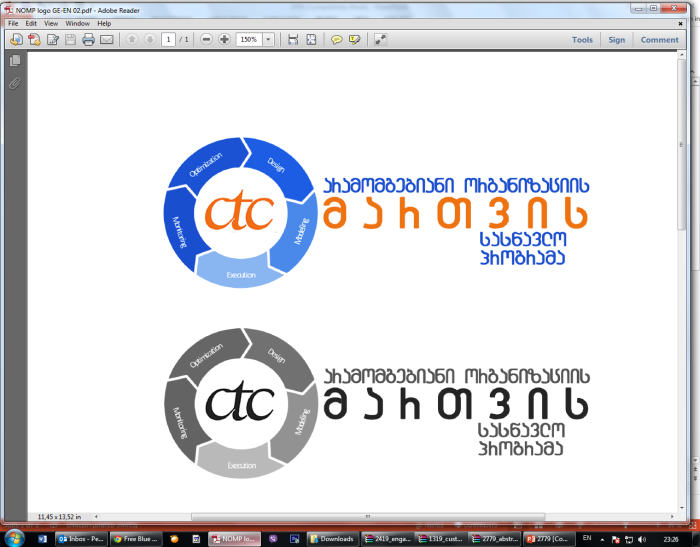 კონსულტაციისა და ტრენინგის ცენტრი (CTC) დაინტერესებულ პირებს იწვევს  არამომგებიანი ორგანიზაციის მართვის სასერტიფიკაციო სასწავლო პროგრამის მეორე კურსზე რეგისტრაციისათვის. პროგრამა მომზადდა და ტარდება CTC -ის მიერ აღმოსავლეთ-დასავლეთის მართვის ინსტიტუტის (EWMI) სამოქალაქო საზოგადოების განვითარებისა და მოქალაქეთა ჩართულობის პროექტი - ACCESS-ის ფარგლებში ამერიკის შეერთებული შტატების საერთაშორისო განვითარების სააგენტოს (USAID) დაფინანსებით. პროგრამა სრულად ფინანსდება EWMI ACCESS-ის მიერ და მონაწილეებისათვის მისი გავლა უფასოა.თუ თქვენ ხართ მოქმედი არამომგებიანი ორგანიზაციის მენეჯერი, ან ჩართული ხართ საზოგადოებრივ ორგანიზაციაში და ამ სექტორში გეგმავთ კარიერის შექმნას, ეს პროგრამა თქვენთვისაა განკუთვნილი. იგი წარმოადგენს შუალედურ ვერსიას გრძელვადიან აკადემიურ პროგრამებსა და მოკლევადიან ტრენინგ კურსებს შორის. კურსს გაუძღვებიან უმაღლესი საგანმანათლებლო დაწესებულებების აკადემიური პერსონალი, გამოცდილი ტრენერ-კონსულტანტები და არამომგებიანი სექტორის  მოქმედი მენეჯერები.  პროგრამის ხანგრძლივობა თქვენი არჩევანის მიხედვით მერყეობს 4-დან 5 თვემდე. მის ფარგლებში თქვენ: გაიღრმავებთ პრაქტიკულ ცოდნას ზოგადი მენეჯმენტის საკითხებში და უფრო საფუძვლიანად გაეცნობით არამომგებიანი ორგანიზაციების მართვის სპეციფიკას; დაეუფლებით ორგანიზაციის მართვის მრავალფეროვან ინსტრუმენტებს; გაანალიზებთ სფეროში დაგროვილ გამოცდილებას  და საკუთარ პრაქტიკას თქვენი მუშაობის ეფექტურობის გასაზრდელად.პროგრამა მორგებულია თქვენს საჭიროებებს და დატვირთულ განრიგს და გთავაზობთ:მოქნილ სტრუქტურას:	არსებული 7 მოდულიდან სავალდებულოა მხოლოდ 3 მოდული, არჩევითი ბლოკიდან  თქვენ შეგიძლიათ აირჩიოთ  2 მოდული (შესაძლებელია შვიდივე მოდულის გავლა). მოქნილ გრაფიკს: 	მეცადინეობები გაიმართება საღამოს საათებში, 2.5 საათიან სესიებად.  კვირის მანძილზე ჩატარდება 2 საღამოს სესია. ასევე, კვირაგამოშვებით გაიმართება დამატებითი სესია შაბათობით. პროგრამის მოდულების მიზნები და ხანგრძლივობა პროგრამის ფარგლებში გთავაზობთ 7 მოდულს:პროგრამის დასრულების შემდეგ მონაწილეები შეძლებენ: 5 მოდულის  გავლის შემთხვევაში გაიცემა სერტიფიკატი.პროგრამის შესახებ მეტი ინფორმაცია შეგიძლიათ მიიღოთ შემდეგ ბმულზე:https://www.scribd.com/doc/297729018/NPM-Manualდაინტერესების შემთხვევაში შეავსეთ თანდართული განაცხადის ფორმა და გამოაგზავნეთ მისამართზე : vacancy@ctc.org.geაღსანიშნავია, რომ განმცხადებელი აუცილებლად ჩართული უნდა იყოს საზოგადოებრივი ორგანიზაციის საქმიანობაში. უპირატესობა მიენიჭება ორგანიზაციებს, რომლებსაც აქვთ პროექტების მართვის/სამოქალაქო აქტივიზმის გამოცდილება. სააპლიკაციო ფორმების მიღების ბოლო ვადაა 25 თებერვალი, 2016 წელი. დაგვიანებული განცხადებები არ განიხილება. პირველ ეტაპზე შერჩეული აპლიკანტები მოწვეული იქნებიან საბოლოო შესარჩევ გასაუბრებაზე. კურსი დაიწყება  მარტის დასასრულს  და დასრულდება ოქტომბრის თვეში. ზაფხულის პერიოდში გათვალისწინებულია 2 თვიანი შესვენება. მენეჯმენტის პერსპექტივიდან გაანალიზონ არამომგებიანი ორგანიზაციები, შეიმუშაონ და განავითარონ კონკრეტული ორგანიზაციის საჭიროებაზე მორგებული სტრატეგიული მართვისა და ადმინისტრირების სისტემები, პროცესები და სამოქმედო გეგმები, ხელი შეუწყონ ორგანიზაციაში მიმდინარე ცვლილებებს.ეფექტურად უხელმძღვანელონ ადამიანებს და მართონ კონფლიქტი ორგანიზაციული ქცევის ძირითადი პრინციპების გათვალისწინებით.შეიმუშაონ და დანერგონ ორგანიზაციაში ადამიანური რესურსების ეფექტური მართვის სისტემა, რომელიც ეფუძნება საზოგადოებრივი ორგანიზაციების მართვის თანამედროვე კონცეფციებსა და შრომით ურთიერთობებს.არამომგებიანი ორგანიზაციის მენეჯერის კომპეტენციის ფარგლებში  ეფექტურად დაგეგმონ და მართონ ორგანიზაციის ფინანსური რესურსები;  გამოიყენონ ფინანსური კონტროლის მექანიზმები და მოახდინონ ფინანსური ანგარიშგების   ინტერპრეტირება.განსაზღვრონ და დანერგონ შესაბამისი სტრატეგიები სამიზნე ჯგუფებთან და საზოგადოებასთან ეფექტური ურთიერთობისათვის, საჭიროებებზე მორგებული მომსახურების უზრუნველყოფისათვის, რესურსების მობილიზაციისა და ფონდების მოძიებისათვის.დაგეგმონ და განახორციელონ შედეგზე ორიენტირებული ადვოკატირების კამპანიები.